ПРОЕКТ РЕШЕНИЯ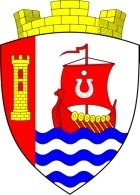 МУНИЦИПАЛЬНОЕ ОБРАЗОВАНИЕ«СВЕРДЛОВСКОЕ ГОРОДСКОЕ ПОСЕЛЕНИЕ»ВСЕВОЛОЖСКОГО МУНИЦИПАЛЬНОГО РАЙОНАЛЕНИНГРАДСКОЙ ОБЛАСТИСОВЕТ ДЕПУТАТОВРЕШЕНИЕ« 29 » октября 2020 года  № ____                                           городской поселок имени Свердлова	В соответствии с Федеральным законом от 6 октября 2003 года № 131-ФЗ «Об общих принципах организации местного самоуправления в Российской Федерации» и Регламентом совета депутатов муниципального образования «Свердловское городское поселение» Всеволожского муниципального района Ленинградской области, утвержденного решением совета депутатов муниципального образования «Свердловское городское поселение» Всеволожского муниципального района Ленинградской области  от 1 декабря 2015 года № 57, на основании решения Территориальной избирательной комиссии Всеволожского муниципального района с полномочиями избирательной комиссии муниципального образования «Свердловское городское поселение» Всеволожского муниципального района Ленинградской области от 6 августа 2020 года № 2949 «О признании недействительными результатов выборов депутатов совета депутатов муниципального образования «Свердловское городское поселение» Всеволожского муниципального района Ленинградской области по Свердловским одномандатным избирательным округам № 11, № 12, № 13, № 14, № 15», руководствуясь Уставом муниципального образования «Свердловское городское поселение» Всеволожского муниципального района Ленинградской области, совет депутатов муниципального образования «Свердловское городское поселение» Всеволожского муниципального района Ленинградской области (далее также – совет депутатов) РЕШИЛ:Избрать на должность заместителя председателя совета депутатов депутата совета депутатов четвертого созыва _____________________________._________________________________ приступить к исполнению полномочий заместителя председателя совета депутатов с 29 октября 2020 года.3. Настоящее решение подлежит официальному опубликованию в газете «Всеволожские вести» (приложение «Невский берег») и размещению на официальном сайте совета депутатов в информационно – телекоммуникационной сети «Интернет» по адресу: www.sverdlovosd.ru.4. Настоящее решение вступает в силу со дня его принятия.Глава МО «Свердловское городское поселение»                                                   Е.А. Чекирев  Об избрании заместителя председателя совета депутатов муниципального образования «Свердловское городское поселение» Всеволожского муниципального района Ленинградской области